Contrat pour un bon climat de classe en Technique de comptabilité et de gestion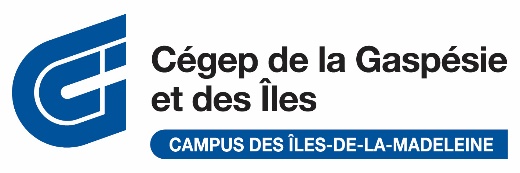  La présence est obligatoire pour la réussite et le bon déroulement du cours et exigée pour la demande de reprise d’examen.  Chaque absence sera inscrite au dossier de l’étudiant. Un étudiant qui aura accumulé plus de 8 périodes d’absence pour un cours de 60 heures ou de 6 périodes d’absence pour un cours de 45 heures pourrait se voir refuser l’accès à l’épreuve terminale. Les retards au cours ne sont pas tolérés.  Tout étudiant qui se présente en retard à un cours peut se voir refuser l’accès à la classe par l’enseignant.  Tout retard sera considéré comme une absence.  Signature de l’étudiant :	___________________________Signature des enseignants :	______________________	______________________				______________________	______________________RESPECTJe suis à l’heure (début – pause)J’écoute la personne qui parleJe respecte les opinions de chacunJe lève ma main pour intervenirJ’utilise un langage poli (propos adéquats)Je ferme mon cellulaireJ’utilise l’ordinateur à des fins pédagogiques seulementJe ne placote pas durant les exposésJe respecte les consignes de chaque enseignantPARTICIPATIONACTIVEJe démontre de l’intérêt (posture à l’écoute)Je pose et réponds aux questionsJe fais les exercices demandésJe participe et m’implique dans les tâches présentéesJe suis curieux, j’amène des propositionsENGAGEMENTRESPONSABILITÉJe suis présent au coursJe suis prêt (j’ai fait les lectures, exercices et travaux demandés)J’ai tout mon matérielJe remets des travaux propres et de qualitéSi je suis absent 1Je dois aviser l’enseignant le plus tôt possibleJe suis responsable de récupérer les documents reçusJe suis responsable de reprendre la matière manquéeJe suis responsable de m’informer des travaux à remettre